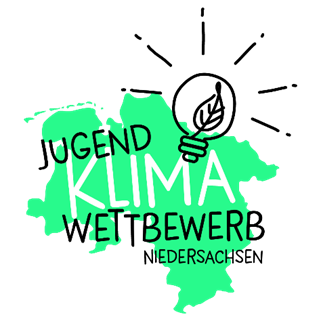 ProjektbeschreibungBeschreibung des geplanten Projekts:Titel:
 Projektbeschreibung (max. 2.500 Zeichen):
Angaben zu den Bewertungskriterien der Jury:Was ist die Idee hinter dem Projekt? Wie soll damit ein konkreter Beitrag für Klimaschutz und Klimafolgenanpassung in Niedersachsen erreicht werden? Gibt es kreative, künstlerische oder interkulturelle Ansätze und Maßnahmen? Welche Breitenwirkung soll mit dem Projekt erzielt werden und welche Maßnahmen sind hierfür geplant? Welche Zielgruppen werden angesprochen? Wie viele Menschen sollen erreicht werden? Sollen Partner*innen und oder weitere Multiplikator*innen eingebunden werden? 
Können die Maßnahmen bzw. das Projekt nach dessen Ende von Anderen übernommen werden, ist es also potenziell übertragbar? Gibt es Ideen zur Verstetigung der im Projekt realisierten Bestandteile nach der Förderung?Welche Maßnahmen sind in der Kommunikation und Öffentlichkeitsarbeit zu dem Projekt geplant? Wer macht die Öffentlichkeitsarbeit? Wie werden vor allem junge Menschen altersgerecht angesprochen? Ob und wie soll in den sozialen Netzwerken über das Projekt, seine Bestandteile und Erfolge berichtet werden? Ist Pressearbeit geplant? Werden Nachhaltigkeitsaspekte werden bei Organisation und Durchführung des Projekts berücksichtigt und wenn ja, welche?Was sollte die Jury noch zu der Projektidee, den Antragstellenden und den beteiligten Kindern, Jugendlichen und Erwachsenen wissen (max. 2.500 Zeichen)?
 Sonstige Angaben (optional):
Weitere Informationen und Tipps zur Antragstellung: www.klimaschutz-niedersachsen.de/themen/klimabildung/jugendklimawettbewerb.php ImpressumHerausgeberin:Investitions- und Förderbank Niedersachsen – NBankGünther-Wagner-Allee 12-1630177 HannoverARBEITSHILFE/MERKBLATT/BENUTZERLEITFADEN (STAND: STAND 06.05.2022)